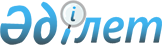 О заключении Соглашения между Правительством Республики Казахстан и Правительством Российской Федерации об обеспечении охраны объектов комплекса "Байконур" и специальных грузов, предназначенных для его функционирования, силами ведомственной охраны предприятий Российской Федерации
					
			Утративший силу
			
			
		
					Постановление Правительства Республики Казахстан от 2 августа 2001 года N 1020. Утратило силу - постановлением Правительства РК от 22 августа 2002 г. N 937 ~P020937 .

      В целях обеспечения охраны объектов комплекса "Байконур" и специальных грузов, предназначенных для его функционирования, силами ведомственной охраны предприятий Российской Федерации от противоправных посягательств, преступлений и административных правонарушений Правительство Республики Казахстан постановляет: 

      1. Одобрить проект Соглашения между Правительством Республики Казахстан и Правительством Российской Федерации об обеспечении охраны объектов комплекса "Байконур" и специальных грузов, предназначенных для его функционирования, силами ведомственной охраны предприятий Российской Федерации. 

      2. Уполномочить Заместителя Премьер-Министра Республики Казахстан - Министра энергетики и минеральных ресурсов Республики Казахстан Школьника Владимира Сергеевича заключить от имени Правительства Республики Казахстан Соглашение между Правительством Республики Казахстан и Правительством Российской Федерации об обеспечении охраны объектов комплекса "Байконур" и специальных грузов, предназначенных для его функционирования, силами ведомственной охраны предприятий Российской Федерации, разрешив вносить изменения и дополнения, не имеющие принципиального характера.     3. Настоящее постановление вступает в силу со дня подписания.     Премьер-Министр  Республики Казахстан     (Специалист: Мартина Н.А.)     
					© 2012. РГП на ПХВ «Институт законодательства и правовой информации Республики Казахстан» Министерства юстиции Республики Казахстан
				